DDPE/DEI – EQUIPE FAZENDAGOVERNO DO ESTADO DE SÃO PAULOSECRETARIA DE ESTADO DOS NEGÓCIOS DA FAZENDACOORDENAÇÃO DA ADMINISTRAÇÃO FINANCEIRADEPARTAMENTO  DE  DESPESA  DE  PESSOAL FORMULÁRIO DE :R E A S S U N Ç Ã O09IDENTIFICAÇÃO DA UNIDADE: DE ENSINO - REGIÃO DE CAPIVARI: DE ENSINO - REGIÃO DE CAPIVARI: DE ENSINO - REGIÃO DE CAPIVARICÓD. UA./ DENOMINAÇÃO:      CÓD. UA./ DENOMINAÇÃO:      UCD:06-604MUNICÍPIO:      MÊS/ANO/REF:     MÊS/ANO/REF:     IDENTIFICAÇÃO DO SERVIDORRG:      RS/PV:      NOME:      CARGO/FUNÇÃO:      DADOS PARA PAGAMENTOREASSUNÇÃO EM:      PERÍODO DE AFASTAMENTO: DE:        ATÉ:      ACUMULAÇÃO DE CARGO – ATO DECISÓRIO Nº              D.O.E.:          CONTA BANCÁRIACONTA BANCÁRIACONTA BANCÁRIACÓDIGO DA AGÊNCIA:      DENOMINAÇÃO:      DENOMINAÇÃO:      DENOMINAÇÃO:      TIPO DE CONTA:      CONTA Nº:               DÍGITO:      CONTA Nº:               DÍGITO:      NOTA:   ANEXAR COMPROVANTE DE:    IPESP  E  ATESTADO DE FREQÜÊNCIA / CONTA BANCÁRIA   OU             B.C.S., SE DOCENTE.NOTA:   ANEXAR COMPROVANTE DE:    IPESP  E  ATESTADO DE FREQÜÊNCIA / CONTA BANCÁRIA   OU             B.C.S., SE DOCENTE.NOTA:   ANEXAR COMPROVANTE DE:    IPESP  E  ATESTADO DE FREQÜÊNCIA / CONTA BANCÁRIA   OU             B.C.S., SE DOCENTE.ASSUMO PLENA RESPONSABILIDADE PELA VERACIDADE DAS INFORMAÇÕESASSUMO PLENA RESPONSABILIDADE PELA VERACIDADE DAS INFORMAÇÕESLOCAL:      DATA: 10/09/2019PREENCHIDO POR:      ASSINATURA E CARIMBO DO RESPONSÁVEL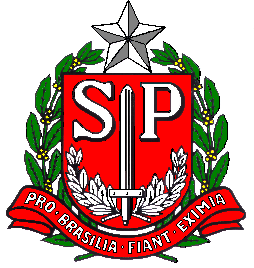 